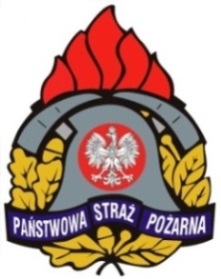 KARTA SKIEROWANIA OSÓB SPOZA PAŃSTWOWEJ STRAŻY POŻARNEJNA TESTY W KOMORZE DYMOWEJ………………………………………………………………………………..…………….……………………………………………………………………………………………………………………..Nazwa OSP/szkolenia		Gmina			Powiat			WojewództwoKieruję niżej wymienionych druhów na testy w komorze dymowej w Ośrodku Szkolenia Komendy Wojewódzkiej Państwowej Straży Pożarnej w Toruniu, które odbędą się w dniu   …………… *Wypełnić tylko w przypadku gdy szkolenie obejmuje druhów z różnych jednostek lub gmin/powiatówOświadczam, że osoby skierowane na testy w komorze dymowej: ukończyły szkolenie z zakresu bezpieczeństwa i higieny pracy, posiadają aktualne zaświadczenie lekarskie pozwalające na bezpośredni udział w działaniach ratowniczych lub do pracy w sprzęcie ochrony układu oddechowego,posiadają ubezpieczenie aktualne na dzień ćwiczeń.posiadają sprzęt ochrony układu oddechowego oraz środki ochrony indywidualnej zgodne 
z wymaganymi dopuszczeniami i badaniami do użytkowania. zostały wyposażone w sprawną maskę i aparat powietrzny.Lp.Nazwisko i imięData urodzeniaJednostka*Gmina/Powiat*KSRG*(TAK/NIE)